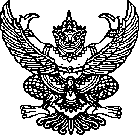 บันทึกข้อความส่วนราชการ	โรงเรียนทีปราษฎร์พิทยาที่  ทพ.04........./.............				           วันที่...........เดือน..............พ.ศ............   เรื่อง	ลากิจเรียน   ผู้อำนวยการโรงเรียนทีปราษฎร์พิทยา 	ข้าพเจ้า......................................................................................ครูผู้สอนตำแหน่ง...............................โรงเรียนทีปราษฎร์พิทยามีความจำเป็นอย่างยิ่งที่จะต้องลากิจเป็นเวลา..........วัน  ในวันที่...........เดือน.............พ.ศ.........ถึงวันที่...........เดือน.................พ.ศ...............โดยมีเหตุผลความจำเป็น ดังนี้........................................................................................................................................................................................................................................................................................................................................................................................................................................................................................................................................................................................................................................................................................................................ข้าพเจ้าขอรับรองว่า เหตุผลความเป็นดังกล่าว  เป็นความจริงทุกประการลงชื่อ......................................................ผู้ลา(..........................................................)  ลงชื่อ.......................................................ผู้รับรอง(......................................................)ผู้บังคับบัญชา